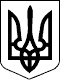 УКРАЇНАР О З П О Р Я Д Ж Е Н Н ЯМукачівського міського голови19.08.2020                           Мукачево                                        № 153Про відпустку 1. ВІДБУВАЮ у щорічну основну відпустку тривалістю 1 календарний день (ст. 12 Закону України «Про відпустки») 19.08.2020 р. 	2. Виконання обов’язків міського голови, на період моєї відпустки, покладаю на Федіва Ростислава Євгеновича, першого заступника міського голови.                                                     Міський голова			                                                                 А. БАЛОГА